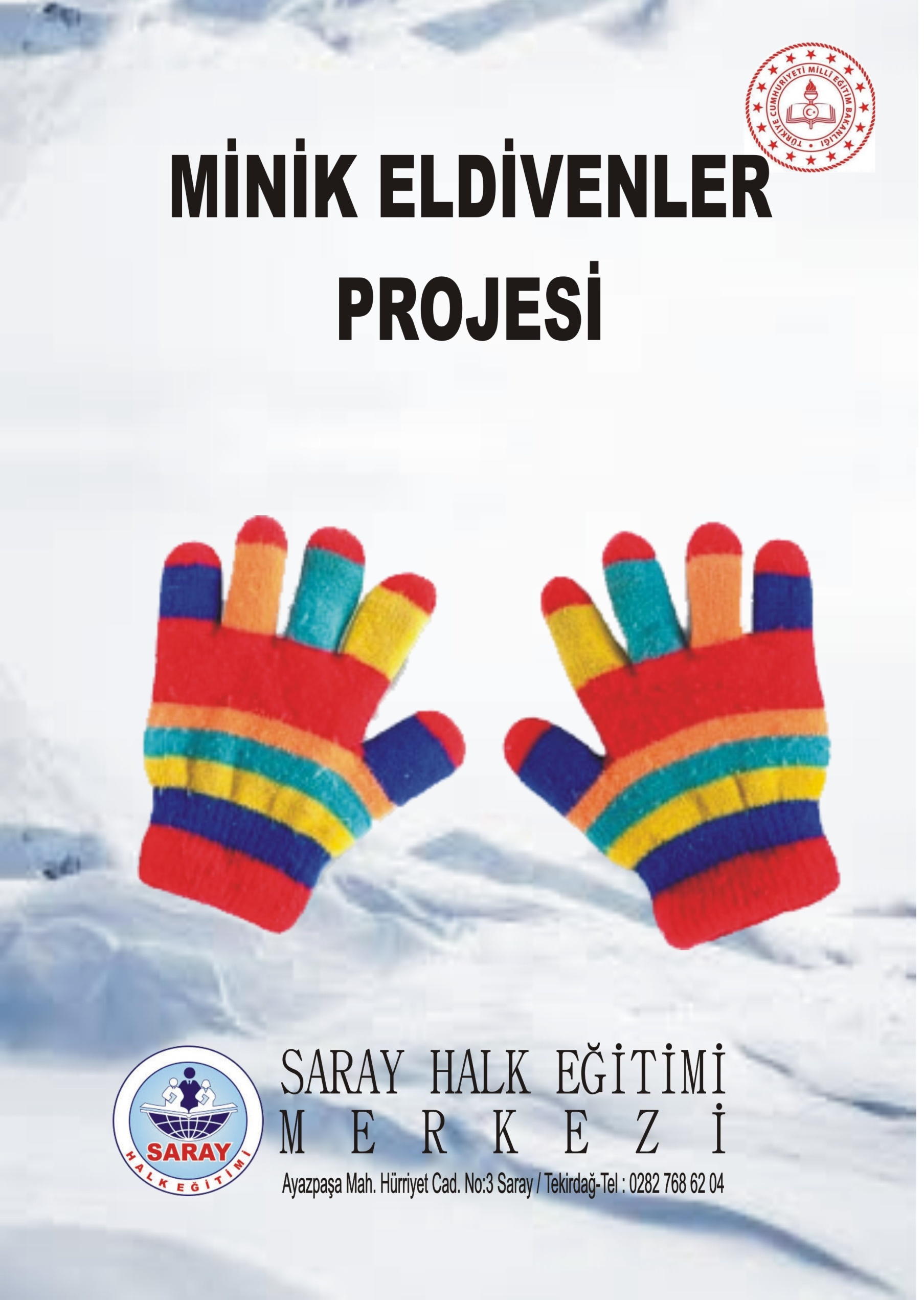 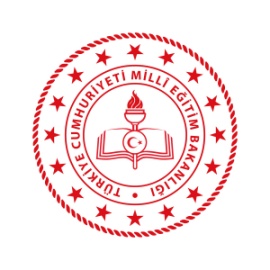 T.C.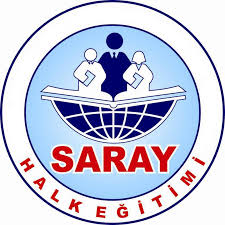 SARAY KAYMAKAMLIĞIHalk Eğitimi Merkezi Müdürlüğü2019-2020 EĞİTİM-ÖĞRETİM YILIMİNİK ELDİVENLER PROJESİAÇIKLAMALAR:Saray Halk Eğitimi Merkezi Müdürlüğünce El Sanatları Kursiyerlerinin yapabildiği sayıda eldiven dağıtılacaktır.UYGULAMA TAKVİMİ:Tahmini Maliyet Tablosu(Varsa):Nurettin AKKOÇ 								       Mustafa TAŞ                                                                                                                    Şube Müdürü 							   	                 Merkez Müdürü                                                                                                                                          …./…../2019Reşat UÇAKİlçe Milli Eğitim MüdürüProjenin AdıMİNİK ELDİVENLER Projenin KonusuMinik Eller Projesi Kapsamında; İlçemiz Büyükyoncalı İlkokulu  öğrencilerine Saray Halk Eğitimi Müdürlüğü El Sanatları kursiyerleri tarafından hazırlanmış eldivenlerin dağıtılması. Projenin AmacıMinik Eller Üşümesin Projesi Kapsamında; Sosyal Yardımlaşma adına bir Farkındalık oluşturabilmek ve Tekstil alanında makineleşmenin hızla artması sonucu unutulmaya yüztutmuş geleneksel el dokuması eldiven modellerinin yaşatılması.Hedef KitlesiSaray / Büyükyoncalı İlkokulu ÖğrencileriProjenin Dayanağı1739 Sayılı Milli Eğitim Temel Kanunu, Madde 2.1 MEB Okulöncesi Eğitim ve İlköğretim Kurumları YönetmeliğiMEB Eğitim Kurumları Sosyal Etkinlikler Yönetmeliği MaliyetiProjeyi Yürütecek Kişi ve Kurumlar Proje Saray İlçe Milli Eğitim Müdürlüğü himayesinde Saray Halk Eğitimi Merkezi Müdürlüğünce yürütülecektir.Projenin İşleyişi ve UygulanışıProje onayı alınır. Proje Büyükyoncalı İlkokuluna  duyurulur, Projeye katılacak öğrenci sayısı belirlenir ve Saray Halk Eğitim Merkezi Müdürlüğüne Bildirilir.Projenin gerçekleşmesi ( Büyükyoncalı İlkokulu) Proje sonunda rapor hazırlanırProjenin DeğerlendirilmesiSaray Halk Eğitimi Merkezi El Sanatları Kursiyerlerinin unutulmaya yüz tutmuş yerel edivenleri örerek , unutulmaya yüz tutmuş el sanatlarımızı tekrar yaşatamak hedeflenmiştir. Ortaya çıkan ürünleri de Saray ilçesinde ilköğretim öğrencileri ile buşuşturarak sosyal yardımlaşma açısından farkındalık oluşturulmak istenmektedir.SürdürülebilirliğiProjemiz ilçe genelinde tüm öğrenci velilerin katılımı ile her yıl geleneksel hale getirilebilir. Bu şekilde çok daha fazla öğrenciye yardımlaşmak adına farkındalık oluşturulurken, ortaya çıkan yerel motifler her nesil güncel tutulmuş olacakatır.Projenin Süresi02/12/2019- 31/12/2019Uygulamanın AdıSorumlularUygulama TarihiUygulama TarihiUygulama TarihiUygulama TarihiUygulama TarihiUygulama TarihiUygulama TarihiUygulama TarihiUygulama TarihiUygulama TarihiUygulama TarihiUygulama TarihiUygulama TarihiUygulama TarihiUygulama TarihiUygulama TarihiUygulama TarihiUygulama TarihiUygulama TarihiUygulama TarihiUygulama TarihiUygulamanın AdıSorumlularEkimEkimEkimEkimKasımKasımKasımKasımAralıkAralıkAralıkAralıkOcakOcakOcakOcakŞubatŞubatŞubatŞubatŞubatProje onayıİlçe MEMxProjenin Duyurulmasıİlçe MEMxProjenin Gerçekleşmesiİlçe MEM-Saray Halk Eğitimi MerkezixProje Raporunun HazırlanmasıSara Halk Eğitimi MerkezixRaporun İlçe MEM ‘ne sunumu.Saray Halk EğitimiMerkezixS.NOYAPILACAK ÇALIŞMANIN KAPSAMITAHMİNİ MALİYET123456TOPLAM